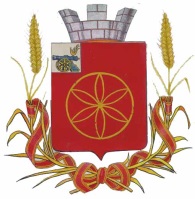 АДМИНИСТРАЦИЯ ПЕРЕВОЛОЧСКОГО СЕЛЬСКОГО ПОСЕЛЕНИЯ РУДНЯНСКОГО РАЙОНА СМОЛЕНСКОЙ ОБЛАСТИПОСТАНОВЛЕНИЕот  6 февраля       2020                                                                          №   7Об утверждении   адресного реестра деревни  МогильноПереволочского сельского поселенияРуднянского района Смоленской области  На основании гл.3, ст.8, п.1, п п. 10 Устава Переволочского сельского поселения Руднянского района Смоленской области, ст.14 Федерального закона РФ от 06.10.2003 года №131 ФЗ «Об общих принципах организации местного самоуправления Российской Федерации»постановляет:1.	Утвердить адресный реестр д. Могильно  Переволочского сельского поселения Руднянского   района   Смоленской области согласно приложению № 1. 2.    Настоящее постановление вступает в силу с момента официального опубликования в соответствии с Уставом Переволочского сельского поселения Руднянского района Смоленской области.Глава муниципального образованияПереволочского сельского поселенияРуднянского района Смоленской области			        Т.П. Силаева